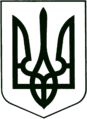      САХНОВЩИНСЬКА РАЙОННА ДЕРЖАВНА АДМІНІСТРАЦІЯВІДДІЛ ОСВІТИНАКАЗ06.06.2019			                 Сахновщина		                               № 164На виконання наказу Міністерства освіти і науки України від 01.04.2019 № 415 «Про деякі питання організації у 2019 році підвищення кваліфікації педагогічних працівників у зв’язку із запровадженням Концепції реалізації державної політики у сфері реформування загальної середньої освіти «Нова українська школа» та листа КВНЗ «Харківська академія неперервної освіти» від 04.06.2019 № 651 «Про проведення спецкурсів у зв’язку із запровадженням НУШ», наказую:1. Направити на спецкурс для директорів, заступників директорів закладів загальної середньої освіти з навчально-виховної роботи у початковій школі за темою «Педагогіка партнерства як платформа запобігання/протидії булінгу» :- С. ПЕРЦЯ, директора Катеринівського навчально-виховного комплексу Сахновщинської районної ради Харківської області;- В. РОГІЗНУ, директора комунального закладу «Лигівський ліцей Сахновщинської районної ради Харківської області»;- З. НАУМЕНКО, директора Сахновщинської ЗОШ І-ІІІ ступенів № 1 Сахновщинської районної ради Харківської області;-  І. БІЛИК, директора Сугарівської ЗОШ І-ІІІ ступенів Сахновщинської районної ради Харківської області;- Т. ДІДЕНКО, директора Новочернещинської ЗОШ І-ІІ ступенів Сахновщинської районної ради Харківської області;-  Н. КОВАЛЬЧУК, заступника директора з навчально-виховної роботи Шевченківської ЗОШ І-ІІІ ступенів Сахновщинської районної ради Харківської області, який відбудеться у КВНЗ «Харківська академія неперервної освіти»    (м. Харків, вул. Світла, 41).10.06.2019 - 12.06.20192. Контроль за виконанням наказу покласти на завідувача районного методичного кабінету при відділі освіти В. КОРОТКУ.Начальник відділу освіти 					              Г.МОСТОВАЗ наказом начальника відділу освіти Сахновщинської районної державної адміністрації від 06.06.2019 № 164 ознайомлені:Білик І.В.Гончаренко Г.Д.Діденко Т.О.Науменко З.І.Перець С.Ф.Рогізна В.В.Про навчання педагогічних працівників на спецкурсах у зв’язку із запровадженням Концепції «Нова українська школа»